RAMOWY ROZKŁAD DNIA-GRUPA PSZCZÓŁKI 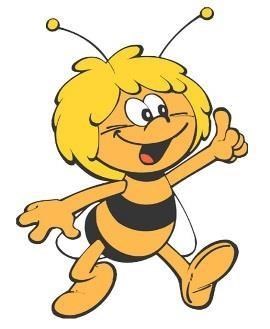     Rok szkolny 2021/2022 8.00 - 8.30    Schodzenie się dzieci. Zabawy swobodne służące                          realizacji pomysłów dzieci. Praca z dzieckiem zdolnym                         lub mającym trudności. 8.30 – 9.00    Czynności higieniczno-porządkowe. Przygotowanie do                         śniadania. Śniadanie.   9.00 - 10.30   Realizacja zadań edukacyjnych zgodnie z podstawą                         programową. Zabawy ruchowe i muzyczne. Ćwiczenia                        gimnastyczne. Zabawy plastyczne zgodne z omawianą                          tematyką zajęć.10.30 - 11.00  Czynności porządkowe przed II śniadaniem. II                            śniadanie.  11.00 -12.00  Spacery i wycieczki. Zabawy na placu zabaw. Rozmowy                        indywidualne. Praca z  dzieckiem zdolnym i mającym                          trudności.12.00 - 13.00 Relaksacja. Zabawy swobodne. Utrwalenie słów                         poznanych wierszy i piosenek. Zabawy muzyczno-                          ruchowe.13.00 - 13.15  Pożegnanie. Rozchodzenie się dzieci do domu.  Wychowawca: Anna Czaplewska-Masłowska